Обсуждение перспектив развития рынка агрострахованияЦБ планирует провести в июле обсуждение предложений по развитию агрострахования с господдержкой. По мнению представителей ЦБ, для развития этой линии потребуется принять ряд законодательных изменений, а страховщикам - расширить линейку продуктов для аграриев. Регулятор готовит доклад о развитии рынка агрострахования с господдержкой.Региональные рынки агрострахованияНесмотря на неблагоприятные погодные условия для развития сельхозкультур в Башкирии, количество заключенных здесь договоров агрострахования в 2017 г. снизилось. Отчасти на это повлияло отсутствие нормативной базы для осуществления агрострахования. Фермеры республики уверены, что урожайность будет аналогична прошлогодней. Неблагоприятные погодные событияСогласно результатам космомониторинга посевов НСА по УФО и СФО и в ряде других регионов складывается замедленное развитие сельхозкультур, что может сказаться на урожайности. Погодные аномалии в этом году совпали со снижением объемов агрострахования с господдержкой. Минсельхоз прогнозирует в 2017 г. снижение урожая зерна, картофеля и сахарной свеклы в России в связи с поздними уборочными работами в результате неблагоприятных погодных условий. 17-18 июня в Амурская область оказалась во власти циклона, принесшего град и ливни с грозами. Град, последовавший за продолжительной засушливой погодой, погубил посадки в трех районах Приамурья. В Серышевском районе пострадало и крупное сельхозпредприятие. Град побил почти 5000 гектаров сои из 8000 засеянных ООО «Казанское». Хозяйство посевы на страховало, поэтому выплаты не получит. Районная администрация поможет убрать с полей побитый урожай.В несколько регионов России 21 июня вернулась зима. Мурманскую область замело снегом. В пригороде Барнаула град побил половину посадок, затем на протяжении нескольких часов шел мощный ливень. Непогода нанесла удар по Самаре и Омску. Там также прошел дождь с градом.22 июня ливень с градом уничтожил часть урожая в Косихинском районе Алтайского края.Эпизоотическая обстановкаЭпифитотическая обстановкаВ начале июня 2017 г. в Севастополе выявлен вредитель Американская белая бабочка. Вредоносность этого карантинного вредного объекта заключается в его «всеядности».В Красноперекопском районе Крыма недавно зафиксировано массовое появление перелетной саранчи. Бороться с этим и другими вредителями сельхозкультур очень дорого для аграриев. В связи с этим в рамках реализации Государственной программы крымские сельхозпроизводители получат возможность получить субсидии на борьбу с особо опасными вредителями.Новости Национального союза агростраховщиковИз состава НСА исключена страховая организация АО "СК "Мед-Гарант", на чью долю в 2016 г. приходилось 2,8% застрахованных по России посевных площадей. В Союзе осталось 24 организации.По мнению К.Биждова, спад в сельхозстраховании связан с включением расходов на этот вид страховки в единую субсидию, а одновременное с этим ухудшение погодных условий в ряде регионов может привести к банкротству аграриев.Новости страховых организаций – членов НСАRAEX пересмотрело рейтинг надежности СК Росгосстрах в связи с изменением методологии оценки и присвоило рейтинг на уровне ruВВВ+ (A+(III) по ранее применявшейся шкале) со стабильным прогнозом. Ранее у компании действовал рейтинг A++. На положительную оценку повлияло высокое отклонение фактического размера маржи платежеспособности от нормативного значения, высокая надежность перестраховочной защиты, широкая география деятельности и др.«РСХБ-Страхование» сообщает о готовности страховать аграриев рискованного Приморья от непогоды. Приморцы могут приобрести продукты в сети офисов АО «Россельхозбанк». Публикации16 июняАмериканская белая бабочка угрожает флоре СевастополяОбеспокоенные нашествием вредителя в предыдущие годы, севастопольцы сигнализировали о возможной угрозе флоре города ещё с января. Разделяя обеспокоенность жителей, Управление по земельному и фитосанитарному надзору информирует и разъясняет: в ходе карантинного фитосанитарного мониторинга территории Севастополя в начале июня 2017 сотрудниками Управления выявлен карантинный вредный объект - Американская белая бабочка (Hyphantria cunea Drury).Американская белая бабочка экологически пластичный вид, обладает высокой плодовитостью и многоядностью. Внесена в Перечень карантинных объектов Приказом Минсельхоза РФ от 15.12.2014 года № 501. Ответственным лицам - собственникам (арендаторам) территорий (дачные участки, придомовые территории, территории гаражных кооперативов, производственные и сельскохозяйственные территории, КФХ, парки, скверы, зеленые насаждения улиц и т.д.), на которых произрастают растения, заселяемые вредителем необходимо подготовиться к борьбе и принять меры по истреблению карантинного вредного объекта.Вредоносность этого карантинного вредного объекта заключается в его «всеядности»: АББ повреждает свыше 250 видов растений, среди которых шелковица, клён американский, грецкий орех, миндаль, яблоня, груша, айва, черешня, вяз, бузина, сирень, ива, ежевика, виноград и т. д. Наиболее предпочитаемые два первых. Дефолиация насаждений, вызванная гусеницами АББ, приводит к ослаблению и гибели отдельных растений, особенно при многократном их повреждении. У плодовых растений при объедании листвы на 75% урожай практически отсутствует. В результате повреждений вредителя снижается защитная, декоративная и эстетическая функция насаждений, сокращаются рекреационные площади, страдает в целом и бренд города. Вырубить все деревья, являющиеся пищевой нишей вредителя, лишив его питания, как предлагают в некоторых заявках граждан – это не наш метод. Меры борьбы должны быть направлены непосредственно на вредящую фазу фитофага – гусениц и на снижение запаса зимующего вредителя.Чтобы эффективно противостоять нашествию вредителя - его надо знать «в лицо». Опознать вредителя нетрудно. Бабочка в размахе крыльев до 50 мм, сами крылья снежно-белые, блестящие, иногда с темными пятнышками; голова и спинка покрыты длинными белыми волосками, характерными для всех представителей семейства Медведиц. Мы размещаем фото всех фаз вредителя для удобства опознания.В условиях Севастополя жизненный цикл развития американской белой бабочки имеет определённые особенности: АББ развивается в двух поколениях, при этом 2-е летнее поколение более растянуто, вредоносно и опасно. Выход бабочек из куколок обычно происходит в сумеречное время. Лёт бабочек перезимовавшего поколения в наших условиях совпадает с цветением белой акации - робинии лжеакации (Robinia pseudoacacia L.) и дрока красильного (Genista tinctoria L.). Весенний лёт бабочек занимает около 30 дней, то есть продлится и в июне. Бабочки имеют положительный фототаксис - они активны после захода солнца, летят на свет и предпочитают совершать посадку на светлые поверхности – фасады домов, пологи и тенты всех оттенков белого. То есть их можно отлавливать с помощью световых и УФ-ловушек. Лёт бабочек прекращается при понижении температуры до 13°С. Продолжительность жизни самок весной до 12 суток, а летом в среднем живут не больше недели. Самцам отмерено и того меньше – 1-4 суток. Бабочки не питаются (живут за счет запасов, которые «наели» будучи гусеницами). Если бабочка случайно залетит к вам в дом – не пугайтесь – она не причинит вреда здоровью, жизни и имуществу. Они не ядовиты, не вызывают аллергии, не едят, не откладывают яйца на меховые изделия и другие ценные вещи.Оптимальные условия для развития яиц: температура +23°С и относительная влажность воздуха 75%. Возможно, что именно поздняя весна и достаточно прохладные температуры нынешнего мая некоторым образом сдержали появление перезимовавшего вредителя, снизив и запас численности популяции первого поколения. Надо отметить, что гусеницы 1-ой генерации отрождаются через 2-3 недели, а второй, летней уже через 10 дней.Через пару часов после выхода из яйца гусеница приступает к питанию и постройке гнезда. В 1-2-х возрастах гнездо занимает несколько листочков, обвязанных паутиной. В это время необходимо обнаруженные паутинные гнёзда срезать и уничтожать механически – просто раздавливать. При достижении 5-го возраста гусеницы покидают гнездо и расползаются по всему дереву. Перед окукливанием гусеницы активно передвигаются в поисках укрытия, пугая жителей. Куколка обзаводится рыхлым серо-белым коконом из волосков гусеницы и продолжает превращение в будущую бабочку в трещинах под корой деревьев, в растительном опаде на земле, трещинах зданий, заборов, в верхнем слое почвы.Основная часть куколок в почве находится на глубине 3-5 см, отдельные особи уходят на глубину 15 см. Именно поэтому одним из методов борьбы с вредителем является глубокая перекопка на штык лопаты приствольных кругов в проекции кроны дерева, как в летний период (июль-август), так и в предзимний (октябрь-ноябрь). Значительная часть куколок погибает в осенне-зимний период в результате воздействия внешних условий, паразитов, болезней, и хищников, в том числе энтомофагов - хищных насекомых, которые фактически регулируют ее численность в обычные годы, когда нет вспашки численности популяции вредителя.Для ликвидации очагов и снижения численности АББ проводят агротехнические и химические истребительные мероприятия:- срезают гнезда вредителя, отлавливают гусениц в ловчие пояса, проводят уборку территории с последующим сжиганием растительного мусора, очищают стволы от отмершей коры и обмазывают их известью.  (Эти меры не требуют ощутимых материальных затрат, но от того не менее действенны и эффективны).- насаждения обрабатывают в ранние утренние часы в безветренную погоду пестицидами из Перечня пестицидов и агрохимикатов, разрешенных к применению на территории РФ – химическими и бактериальными безопасными для человека и полезных насекомых.Источник: Департамент сельского хозяйства города СевастополяRAEX (Эксперт РА) пересмотрел рейтинг страховой компании Росгосстрах по новой методологии и присвоил рейтинг на уровне ruВВВ+Рейтинговое агентство RAEX (Эксперт РА) пересмотрело рейтинг надежности страховой компании Росгосстрах в связи с изменением методологии и присвоило рейтинг на уровне ruВВВ+ (что соответствует рейтингу A+(III) по ранее применявшейся шкале). По рейтингу установлен стабильный прогноз. Ранее у компании действовал рейтинг A++, прогноз стабильный.В качестве факторов, положительно влияющих на рейтинговую оценку, агентство выделяет высокое отклонение фактического размера маржи платежеспособности от нормативного значения (42,0% на 31.12.2016), приемлемое качество активов (существенная доля активов компании - 37,2% на 31.12.2016 и 35,2% на 21.04.2017 - приходилась на высоколиквидные денежные средства на расчетных счетах, банковские депозиты и ценные бумаги, имеющие рейтинги ruВВВ и выше RAEX (Эксперт РА) и/или сопоставимые рейтинги других агентств) и их достаточно высокая диверсификация (доля крупнейшего объекта вложений в активах составила 16,9% на 31.12.2016 и 20,3% на 21.04.2017, на трех крупнейших контрагентов пришлось 36,8% активов на 31.12.2016 и 48,0% на 21.04.2017). Кроме этого, позитивно оцениваются высокая надежность перестраховочной защиты (за 2016 год более 97% премий, переданных в перестрахование, пришлось на компании, имеющие рейтинги ruА- и выше RAEX (Эксперт РА) и/или сопоставимые рейтинги других агентств), наличие опыта крупных выплат и широкая география деятельности.«С одной стороны, значительное позитивное влияние на рейтинг оказывают социальная значимость деятельности компании (лидирующая позиция на рынке ОСАГО), а также высокая доля компании на российском страховом рынке (10,4% за 2016 год). Кроме того, Агентство выделяет фактор поддержки за наличие у Группы страховщика фактического доступа к дополнительному финансированию, предоставляемому акционером. С другой стороны, существенное негативное давление на рейтинг оказывают крупные убытки по МСФО в размере 33,3 млрд рублей за 2016 год и по РСБУ в размере 17,8 млрд рублей по итогам 2016 года и 13 млрд рублей за 1 квартал 2017 года, полученные компанией в результате сложившейся негативной конъюнктуры сегмента ОСАГО, а также ожидания Агентства относительно того, что компания продолжит оставаться убыточной в 2017 году», - комментирует Ольга Скуратова, директор по страховым и инвестиционным рейтингам RAEX (Эксперт РА).В числе факторов, оказывающих негативное влияние на рейтинг, также отмечаются высокое значение комбинированного коэффициента убыточности-нетто (117,4% за 2016 год) и отрицательный технический результат (в размере 12 млрд рублей за 2016 год) по ОСАГО, отрицательный технический результат по страховому портфелю в целом, рассчитанный без нарастающего итога (в размере 4,2 млрд рублей за 4 квартал 2016 года), так как прибыльность всех остальных видов не может полностью компенсировать убытки по ОСАГО, высокое значение комбинированного коэффициента убыточности-нетто по МСФО (133,2% за 2016 год), умеренно высокое отношение заемных средств к собственным (16,0% на 31.12.2016), высокое отношение кредиторской задолженности и прочих обязательств к валюте баланса (11,9% на 31.12.2016), а также, по оценке Агентства, высокая доля вложений, приходящаяся на структуры, связанные с компанией.По данным Банка России, по итогам 2016 года ПАО СК «Росгосстрах» заняло 2 место по объему собранной премии, 1 место по ОСАГО, 3 место по страхованию автокаско и 1 место по страхованию прочего имущества физических лиц.По данным RAEX (Эксперт РА), на 31.12.2016 активы страховщика составили 137 млрд рублей, собственные средства - 31 млрд рублей, уставный капитал - 18,6 млрд рублей. По данным за 2016 год компания собрала 125 млрд рублей страховых взносов.Источник: Рейтинговое агентство Эксперт РАВ агростраховании с господдержкой стало на одну страховую компанию меньшеСостав Союза «Единое объединение страховщиков агропромышленного комплекса – Национальный союз агростраховщиков» (НСА) претерпел изменения. АО "СК "Мед-Гарант", чья лицензия на осуществление страхования была приостановлена Банком России 9 марта 2017 года, более не является членом Союза. По данным региональных органов управления АПК, в 2016 году АО "СК "Мед-Гарант" было застраховано 106,9 тыс. га посевных площадей в Волгоградской области и Республике Татарстан или 2,8% от застрахованных по России посевов.На 16 июня 2017 года в число НСА входят 24 страховых организации, имеющие право заключать договора сельскохозяйственного страхования с государственной поддержкой. Источник: Официальный сайт Национального союза агростраховщиков19 июняЭпизоотическая ситуация по особо опасным болезням животных в мире с 10 по 16 июня 2017 годаСтало известно, как защититься от капризов природы в ПриморьеМы уже привыкли гордиться успехами отечественного сельского хозяйства. Несмотря на санкции, оно ставит все новые рекорды. В прошлом году наша страна собрала самый большой урожай зерна за весь постсоветский период. Россия стала мировым лидером в экспорте пшеницы. В 2016 году достигнута почти 100% самообеспеченность мясом птицы. Инвестиции в сельское хозяйство выросли на 10%. Об этом сообщает ИА «Дейта».А что остается за кулисами этих достижений и побед? Почти каждое растениеводческое хозяйство в России расположено в зоне рискованного земледелия. Раз в несколько лет из-за тех или иных неблагоприятных природных явлений урожай гибнет. Это ставит хозяйство на грань банкротства. В сфере животноводства ситуация также сложная. Благодаря современным технологиям, на одном крупном предприятии могут содержаться десятки, сотни тысяч животных. Это позволяет снизить себестоимость производства мяса, а значит, и цены на него, и обеспечить полноценную мясную диету каждому россиянину. Но у такой концентрации животных есть оборотная сторона. Стоит хотя бы одному из них заболеть - и под угрозой мгновенного заражения оказывается все поголовье животных на предприятии. Если болезнь действительно опасна, как, например, африканская чума свиней, то ветеринарные службы, как правило, принимают решение о забое всего стада, чтобы предотвратить распространение заболевания. Поэтому крупные аграрные предприятия могут нести многомиллионные убытки. Например, в 2016 году компания «РСХБ-Страхование», в которой застраховано 46% всего поголовья свиней в Российской Федерации, выплатила своим клиентам 342 млн. рублей в качестве компенсации убытков, возникших из-за вспышки африканской чумы свиней. В критических ситуациях на помощь аграрным предприятиям приходят компании, работающие в области сельскохозяйственного страхования. Если хозяйство заранее позаботилось о защите от рисков, и застраховало посевы или животных, то его убытки компенсирует страховая компания. Сельхозпроизводитель получает средства для восстановления своей деятельности, а покупатели не страдают от повышения цен на продукты, которое могло произойти, если бы возник дефицит продовольствия в связи с массовым разорением агропроизводителей. Именно поэтому государство заботится о развитии сельскохозяйственного страхования. Оно создало систему сельскохозяйственного страхования с государственной поддержкой. Суть ее заключается в том, что государство компенсирует аграриям половину взносов, которые они платят по договорам страхования животных и урожая. Одним из лидеров рынка сельскохозяйственного страхования является компания «РСХБ-Страхование». В 2016 году под защитой этого страховщика находилось 23% от всех площадей сельхозкультур, застрахованных в России с господдержкой, и 35% всего поголовья птицы в сельскохозяйственных организациях страны. В первом квартале 2017 года «РСХБ-Страхование» заняло 38% всего рынка сельскохозяйственного страхования, и 31% рынка страхования с господдержкой. Но не только сельскохозяйственные предприятия могут застраховаться в этой компании от капризов погоды и буйства стихии. Сегодня это доступно любому человеку. Приморцы могут приобрести продукты «РСХБ-Страхование» в сети офисов АО «Россельхозбанк». Например, серьезной проблемой для жителей Приморья являются ураганы и тайфуны. В прошлом году из-за буйства тропических циклонов «Лайонрок» и «Немтеун» в крае было затоплено более 40 населенных пунктов. Пострадали 113 сооружений и 4,5 тыс. домов, в которых на тот момент проживало 14 тыс. человек! Компенсировать ущерб владельцам домов помог бы страховой полис «Страхование квартиры или дома», разработанный компанией «РСХБ-Страхование» в партнерстве с СК «АльфаСтрахование». Его основные достоинства: простота, легкость в оформлении и прозрачность покрываемых рисков. Каждый покупатель может выбрать наиболее выгодный для себя вариант страхования из четырех предлагающихся. Максимальная сумма выплаты в зависимости от выбранного варианта составляет от 400 тысяч до 1,4 млн рублей, цена полиса - от 2 до 7 тысяч рублей. Привлекательной особенностью продукта является возможность застраховать от ущерба внутреннюю отделку помещения, в том числе пол, потолок, стены. При выборе страховки за 7 тыс. рублей компенсация только по данным элементам достигает 600 тыс. рублей. Собственник получит деньги в случае повреждения его жилья и имущества в результате различных происшествий. Например, пожара, удара молнии, взрыва газа, повреждения водой. Также полис защищает от последствий падения деревьев, наезда транспортных средств и даже такой экзотической ситуации, как падение летающих объектов. Предусмотрена защита и от повреждения чужого имущества. Залив соседей из-за прорыва трубы или повредив их жилище в результате возгорания бытового электрооборудования, можно столкнуться с необходимостью оплачивать чужой ремонт стоимостью десятки и даже сотни тысяч рублей. Полис «Страхование квартиры или дома» включает страхование гражданской ответственности за причинение ущерба жизни, здоровью или имуществу третьих лиц. Если в результате страхового случая соседям будет нанесен ущерб, обязанность его компенсировать ляжет на страховые компании. Также клиент страхует свое жильё от краж со взломом и вандалов. Эту возможность, несомненно, оценят владельцы загородных домов. Заключить договор очень просто. Все продумано так, чтобы человеку было максимально удобно обеспечить свою собственность надежной защитой. Поэтому осмотр имущества представителем страховщика или составление его описи не требуется. Все что нужно - это прийти в отделение АО «Россельхозбанк», выбрать один из четырех вариантов страхования и оплатить полис. Кроме своего имущества можно обеспечить страховой защитой свою семью или любого близкого человека. Помочь в этом призваны полисы «Защита Ваших близких» и «Защита в подарок». Первая из этих программ призвана защитить клиента, его супруга/супругу и их детей. При возникновении страхового случая по ней можно получить компенсацию до 1 000 000 рублей. При этом стоимость полиса - от 950 рублей - посильна для каждого. Второй полис можно подарить любому близкому вам человеку - бабушке, дедушке, племяннице или внуку. Либо купить его для себя. Размер компенсации также составляет до 1 000 000 рублей, а цена полиса еще ниже - от 800 рублей. Оба продукта также очень просты в покупке и не требуют прохождения медосмотра или каких-либо сложных действий. Достаточно просто выбрать вариант страхования и оплатить полис. Приобрести эти, а также другие страховые продукты «РСХБ-Страхование» можно в любом отделении АО «Россельхозбанк» в Приморском крае. «Выбирая наш страховой продукт, вы всегда можете быть уверены в высочайшем качестве оказываемых вам услуг», - говорят специалисты компании. Улугбек ТИМУРИДОВИсточник: Дейта, ВладивостокНСА: в ряде регионов Урала и Сибири сохраняется критическое отставание в развитии сельхозкультурНациональный союз агростраховщиков с помощью инструмента космического мониторинга обследовал состояние посевов сельхозкультур по Уральскому и Сибирскому федеральным округам. Проанализировав относительные показатели вегетационного индекса культур, специалисты НСА сделали вывод, что повторить урожайность прошлого года сибирским и уральским сельхозпроизводителям вряд ли удастся.«На Урале опасения вызывают центр, юго-запад и юго-восток Свердловской области, Челябинская область (за исключением южных районов) и западные районы Курганской области. Здесь темпы роста сельскохозяйственных культур на 10-20% ниже средних многолетних значений, - говорит президент Национального союза агростраховщиков Корней Биждов. – Вызывает особую тревогу тот факт, что погодные аномалии в этом году совпали со снижением количества заключенных сельхозпроизводителями договоров с государственной поддержкой. Соответственно, риски аграриев ничем не защищены, что однозначно скажется на их финансовом благополучии».На юге Омской области по-прежнему сохраняется критическая ситуация - отставание в развитии культур достигает 20-30%.Незначительное улучшение ситуации с развитием культур, по сравнению с майскими показателями, произошло на территории Западной Сибири. На большей части Алтайского края, где темпы роста вегетационного индекса вышли на уровень средних многолетних значений, а в отдельных районах даже превысили их на 5-7%.В Восточной Сибири анализ относительных показателей вегетационного индекса культур показал, что в основных зернопроизводящих районах Иркутской области, Бурятии и Забайкальского края на текущий момент развитие культур происходит на уровне средних значений. Опасения вызывают только Заиграевский район Бурятии, а также Забайкальский, Краснокаменский и Приаргунский районы Забайкальского края, где отставание в развитии культур достигает 10-20% от средних показателей. По словам Корнея Биждова, одной из главных причин отклонений в развитии сельскохозяйственных культур на этих территориях стали резкие колебания суточных температур. К тому же в Бурятии и Забайкалье, наблюдается дефицит влаги: показатели накопительных осадков здесь ниже средних многолетних значений. «Однако в этом году многие сельхозпроизводители Бурятии, где на протяжении нескольких лет агрострахования не было вообще, смогли получить адекватную страховую защиту, - говорит Корней Биждов. Совместные усилиями НСА и местных органов АПК повысили заинтересованность к страховой защите рисков аграриев. В результате плановые показатели по страхованию с господдержкой в Бурятии перевыполнены более чем в полтора раза».«В этом году аграриям, в лучшем случае, можно ориентироваться только на среднюю урожайность культур, повторить рекорды прошлого года вряд ли получится, - говорит Корней Биждов. – Перенос сроков сева из-за холодной весны уменьшает период созревания культур, что не способствует увеличению урожайности».Источник: Национальный союз агростраховщиковО выявлении случаев заболевания бешенством крупного рогатого скота на территории Малгобекского района Республики ИнгушетияМинсельхоз РФ ожидает снижения урожая зерна и картофеля из-за неблагоприятной погодыВ результате неблагоприятных погодных условий во всех федеральных округах проведение весенних полевых работ сдвинулось на более поздние срокиМинсельхоз прогнозирует в 2017 году снижение урожая зерна, картофеля и сахарной свеклы в России по сравнению с прошлым годом в связи с неблагоприятными погодными условиями. Об этом ТАСС сообщили в пресс-службе министерства."По предварительным данным субъектов РФ, валовой сбор зерна, картофеля и сахарной свеклы в связи с погодными условиями ожидается ниже прошлого года. Прогноз производства основных сельскохозяйственных культур будет уточняться по итогам проведения ярового сева и начала уборочных работ", - отметили в министерстве.В 2016 году валовой сбор зерновых и зернобобовых культур в России в хозяйствах всех категорий составил рекордные 120,7 млн тонн.По словам представителя пресс-службы, в результате неблагоприятных погодных условий во всех федеральных округах проведение весенних полевых работ сдвинулось на более поздние сроки - это повлечет за собой более позднее созревание сельскохозяйственных культур и уборочных работ. При этом на большей части азиатской территории России агрометеорологические условия для завершения посевных работ, роста и развития большинства сельскохозяйственных культур будут преимущественно удовлетворительными, подчеркнули в Минсельхозе.Источник: ТАССАграрии Крыма смогут получить субсидии на борьбу с особо опасными вредителями сельскохозяйственных культурАграрии Крыма смогут получить субсидии на борьбу с особо опасными вредителями сельскохозяйственных культур в рамках реализации Государственной программы развития сельского хозяйства и регулирования рынков сельскохозяйственной продукции, сырья и продовольствия Республики Крым на 2015 - 2020 годы. Соответствующий Порядок утвержден 14 июня 2017 года Постановлением Совета Министров Республики Крым.«Это очень нужное и своевременное решение. В Красноперекопском районе недавно зафиксировано массовое появление перелетной саранчи. Бороться с этим и другими вредителями сельхозкультур очень дорого для наших аграриев. В соответствии с принятым документом, крымские земледельцы смогут получить средства государственной поддержки, возмещающие их затраты», - прокомментировал министр сельского хозяйства Республики Крым Андрей Рюмшин.Размер ставки субсидии исчисляется как сумма фактических затрат получателя субсидии на пестициды и на обработку в расчете на один гектар площади земельных участков, обработанных против особо опасных вредителей сельскохозяйственных культур, но не более 400 рублей на один гектар.Целью предоставления субсидии является борьба с особо опасными вредителями сельскохозяйственных культур для увеличения и сохранения оптимального уровня объемов производства сельскохозяйственной продукции и продуктов ее переработки; повышения качества и конкурентоспособности сельскохозяйственной продукции и продуктов ее переработки; увеличения доходов и снижения издержек сельскохозяйственных товаропроизводителей.Справка: Перелётная саранча или азиатская саранча (Locusta migratoria) — вид прямокрылых из семейства настоящих саранчовых (Acrididae). Полифаг. Вредит полевым, огородным, садовым, лесным, овощным, бахчевым, ягодным, и различным техническим культурам.Источник: Министерство сельского хозяйства Республики Крым20 июняВ этом году погодные условия и отсутствие страховки могут серьезно ударить по карману фермеров БашкирииВ Башкирии, Ульяновской и Самарской областях, а также в ряде других регионов складывается неблагоприятная ситуация с развитием сельскохозяйственных культур. Согласно результатам космического мониторинга посевов, рекордных урожаев зерновых в этом году ожидать не стоит, прогнозирует национальный Союз агростраховщиков.В Башкирии отклонение в развитии культур достигает 30% и более от средних показателей. По сравнению с прошлым годом они снизились на 50-70%, говорит президент НСА Корней Биждов: «Это связано с агроклиматическими условиями этого сезона, они были крайне неблагоприятны, как в начале посевной, так и в период развития посевов. На основании этих данных мы предполагаем, что возможно снижение общего уровня урожая, естественно, урожайности в отдельных хозяйствах, а в некоторых негативные последствия майских похолоданий могут для агрария быть очень разорительными. При этом я бы подчеркнул возможность того, что в итоге состояние посевов может выровняться. Такие случаи в практике есть. Дальнейшая благоприятная погода, вовремя сделанные агротехнические мероприятия могут выправить эту ситуацию, но в целом мы отчетливо видим существенное отставание, и прогноз у нас в этом смысле крайне неблагоприятный, я имею в виду прогноз по урожаю 2017 года».Страхование площади посевов могло бы снизить убытки, однако в этом году количество договоров намного ниже, чем в 2016, продолжает Корней Биждов: «В 2016 году в Башкортостане было застраховано посадочной площади порядка 91 тысячи гектаров, по объему ответственности на сумму более 2 миллиардов рублей. В этом году в целом по России главный фактор – до сих пор не вышла нормативная база, которую должен был подготовить Минсельхоз, к сожалению, активность аграриев в страховании резко упала. Именно фактор плохой погоды, явление, которое точно наносит ущерб развитию посевов, плюс отсутствие страхования могут серьезно ударить по финансовому положению значительного числа сельхозпроизводителей региона». Главный агроном ООО «Восход» Анатолий Дон считает, что, несмотря на неблагоприятные погодные условия, урожайность будет аналогична прошлогодней: «Я думаю, что урожай будет хорошим, и он будет выше среднего, время у нас есть, тепло есть. Самая главная задача сегодня – это уборка, ее сроки уйдут на сентябрь, поэтому сегодня надо думать о том, как собрать урожай, а в том, что он будет, я не сомневаюсь. Агроном, который находится в хозяйстве, должен сутками быть на поле, и все будет нормально». Стоит отметить, что фермеры республики могут сами наблюдать за своими территориями, не дожидаясь официальных данных. Республика субсидирует аграриям до половины затрат на покупку беспилотных летательных аппаратов, но не более 2,5 млн рублей.Источник: BFM.Ru 21 июняВ Приамурье град побил огороды и тысячи гектаров соиГрад, выпавший в минувшую субботу, погубил посадки в трех районах Приамурья. По сообщениям синоптиков, непогода застала врасплох жителей Белогорска и села Сергеевка Благовещенского района. 17 июня в этих населенных пунктах выпало 22 и 26 миллиметров осадков соответственно. Градины достигали в диаметре одного сантиметра. — Непосредственно в администрацию села люди не обращались. Но из частных бесед знаю, что за непродолжительное время град погубил у людей рассаду на огородах — у кого больше, у кого меньше. Некоторые из тех, с кем я говорил, рассказывали, что будут заново высаживать рассаду. Дело в том, что до града в селе стояла засушливая погода. Тогда у части сельчан рассада завяла, а тут еще и град выпал, — рассказал глава села Сергеевка Вячеслав Арефьев. Примерно также обстоят дела и у жителей Белогорска. За помощью к властям горожане не обращались, справляются своими силами. У части белогорцев град побил недавно посаженную рассаду. Как рассказала «Порт Амуру» местная жительница Ольга Федорова, в субботу она высаживала помидоры. Из ста кустов целыми остались только двадцать. — Капусту, перец, картошку — все побило, и у меня, и у соседей. Люди расстроены, переживают, — рассказала Ольга Федорова. Тяжелее обстоят дела в Серышевском районе. Здесь от разгула стихии пострадали не только обычные огородники, но и крупное сельхозпредприятие. Град побил почти 5000 гектаров сои из 8000 засеянных ООО «Казанское». — Сначала непонятно было: то ли дождь, то ли град. За считанные секунды территорию засыпало льдинками. Примерно 10-12 процентов растений погибли, но восстанавливать посевы не будем, поздно уже, — рассказал представитель ООО «Казанское» Александр Гришин. Град накрыл поля слоем в четыре-пять сантиметров. Под ним растения пролежали около двух часов и успели подмерзнуть. Между тем, в прошлом году этому же предприятию град нанес многомиллионный ущерб. Тогда стихия погубила 240 гектаров сои. В результате предприятие не досчиталось 300 тонн урожая. Общий ущерб составил девять миллионов рублей.Рассчитывать на выплаты серышевским аграриям не приходится: «Казанское» посевы на страховало.— На страховку, конечно, деньги нужны большие. Будем совещаться с руководителем насчет этого, ведь и нести убытки второй год подряд тоже невыгодно, — добавил Александр Гришин. 
В региональном Минсельхозе сообщили, что уже завтра комиссия отправится в район осматривать пострадавшие территории. Свою помощь окажет районная администрация. — Дороги только подсохли, поедем смотреть, что у них произошло. Единственное, что мы со своей стороны можем сделать, так это помочь убрать с полей побитый урожай. В тот день не только «Казанское» пострадало. У нескольких фермеров огороды побило, ни огурцов, ни помидоров, ничего не осталось, — пояснил начальник отдела сельского хозяйства администрации Серышевского района Олег Немытых. По данным Минсельхоза, в 2016 году свои посевы застраховали 17 хозяйств, в этом году — всего пять. Они находятся в Шимановском, Михайловском, Завитинском и Константиновском районах. — Условия страхования для сельхозпроизводителей не совсем удобные. Хозяйства должны отсеяться на сто процентов и только в течение двух недель после посевной они могут застраховаться. А ведь поля могут находиться в разных районах области. Выходит так, что где-то посевы только всходят, а где-то их уже побило градом, — рассказала начальник отдела растениеводства управление растениеводства и земледелия Минсельхоза Амурской области Юлия Положиева.Напомним, на выходных Амурская область оказалась во власти активного циклона. Помимо града, он принес в регион сильные дожди и грозы с ливнями. Непогода продержалась в Приамурье вплоть до 20 июня.Источник: ИА «Порт Амур»Последствия урагана устраняют в БарнаулеОбесточивание элекпроподстанций, отключение воды, потопы на дороге и в суперкаркетах, завалы из сломанных деревьев оставил после себя барнаульцам штормовой ветер с грозойВсе сегодняшнее утро Барнаул оправляется после штормового ветра с грозой, бушевавших в городе накануне вечером. Как сообщает корреспондент ИА REGNUM со ссылкой на пресс-центр городской мэрии, в Железнодорожном районе, где подтопленными оказались 10 частных домов, воду пришлось откачивать при помощи помп. К тому же, у многих горожан (почти половина района) отсутствовало электричество. Встали трамваи и троллейбусы. Подачу света восстанавливали порядка 5 часов (с 21:00 до 02:00, прим. ИА REGNUM ).Проблему с обесточиванием устраняли и в Центральном районе, в том числе в микрорайоне Затон. В Индустриальном районе отключение электричества привело к перебоям в водоснабжении. Устранить поломку удалось только к 23:00. Также в оперативном режиме (до 3 часов утра сегодняшнего дня, прим. ИА REGNUM ) проводилось устранение затопления подвальных помещений дома по улице Панфиловцев, 24.Огромная грозовая туча, накрывшая Барнаул, доставила немало неприятностей автомобилистам и пешеходам, которые вынуждены были снимать обувь и идти по лужам босиком. Реки воды текли по улицам Малахова, А. Петрова, Попова и 50 лет СССР. В них глохли и тонули автомобили. Люди часами стояли в пробках.Потоки дождевой воды лились даже в супермаркетах. По данным Barnaul22, в гипермаркете «Лента» на Павловском тракте во время грозы пробило крышу, и водопад хлынул прямо на торговые полки с продуктами.Второй инцидент произошел в недавно открывшемся после зимнего обрушения крыши магазине «Ашан» (ТЦ «Галактика»). Там тоже заливало товары.Немало хлопот коммунальщикам доставили поломанные деревья и ветки, которыми в изобилии оказались засыпаны многие городские дороги и дворы.«Уже ночью в городе приступили к уборке сломанных ветром веток и поваленных деревьев, в течение дня эти работы продолжатся», — подчеркнули в мэрии.Тем временем, жители районов края и пригорода Барнаула публикуют в соцсетях многочисленные фотографии градин, которые в обилии засыпали садовые участки и огороды.«Утренняя инвентаризация показала, что половина посадок убита, половина побита», констатировала Юлия Макарова-Макалина.Жители райцентра Топчиха опубликовали видео с градом и утверждают, что стихия бушевала не менее 20 минут.Между тем в ГУ МЧС РФ по Алтайскому краю напомнили, что период жаркой погоды и неблагоприятные погодные условия сохраняются и сегодня.«21 июня на территории Алтайского края в отдельных районах возможен дождь, гроза, град, при грозах местами сильный дождь. Ветер юго-западный 4−9 м/с с усилением до 12−17 м/с, при грозах местами шквалистое усиление до 17−22 м/с.», — отмечают спасатели.Источник: ИА REGNUMНесколько регионов России засыпало снегом посреди июня Сразу в несколько регионов России сегодня, 21 июня, вернулась зима. Мурманскую область сейчас заметает снегом. Об этом сообщает BBCcСNN.В некоторых населенных пунктах даже образовались сугробы. Температура воздуха чуть выше нуля, так что снег просто не тает.По словам жителей Мурманской области, картина, которую они сегодня наблюдают из своих окон, больше напоминает октябрь или ноябрь, но точно не 21 июня. При это метет настолько сильно, что видимость на дорогах почти нулевая.Снегопад атаковал и Казань, правда, там намного теплее. В итоге метель превратилась в дождь, и в городе сейчас потоп — затоплены дороги, машины глохнут, оказавшись по капот в воде.Такая же ситуация в Барнауле. Сначала горожан атаковал град размером с мяч для пинг-понга, а затем на протяжении нескольких часов шел мощный ливень. Непогода нанесла удар по Самаре и Омску. Там также прошел дождь с градом.Источник: Багнет22 июняСильный град уничтожил урожай и побил машины в Алтайском краеЛивень с градом прошел в Косихинском районе.В крае передано штормовое предупреждение из-за градаГрад, который выпал в Косихинском районе, уничтожил урожай, сообщают подписчики паблика Barnaul22.Град размером с куриное яйцо выпал 22 июня в с. Полковниково и Налобиха. Он помял автомобили, разбили стекла и уничтожил часть урожая. В огородах местных жителей градом усыпаны все грядки.Напомним, в крае только ликвидировали последствия сильнейшего ливня и штормового ветра, как синоптики на 23 июня передали ливни с градом, а до 27 июня аномальную жара.Источник: Аргументы и фактыЦБ планирует провести в июле обсуждение предложений по развитию агрострахования с господдержкойБанк России планирует в июле провести обсуждение темы агрострахования с господдержкой, а также пути преодоления существующих проблем в развитии этого вида страхования, сообщил «Интерфаксу» один из участников общего собрания НСА в четверг со ссылкой на выступление в ходе собрания руководителя департамента страхового рынка Банка России Игоря Жука.И.Жук напомнил участникам собрания о подготовке первого в истории страхования национального доклада регулятора о развитии рынка агрострахования с господдержкой.«Тема использования возможностей по стимулированию агрострахования с господдержкой в РФ будет включена в повестку дня годовой конференции Всероссийского союза страховщиков, а также в повестку дня банковского форума, которые пройдут в июле в Санкт-Петербурге», - пояснил собеседник агентства.По его словам, по итогам этих форумов Банк России предполагает проанализировать и обобщить предложения страхового сообщества.В ходе пресс-конференции по итогам общего собрания участников НСА И.Жук заявил, что регулятор включил этот вид бизнеса в перечень социально значимых наряду с обязательным страхованием ответственности автовладельцев, ответственности владельцев опасных объектов, ответственности перевозчиков перед пассажирами, наряду со страхованием жизни, страхованием ответственности застройщиков перед дольщиками, страхованием туристов, выезжающих за рубеж.«Успех рынка агрострахования с господдержкой - в стабильности и финансовой устойчивости его игроков», - заявил И.Жук.По его мнению, для развития этой линии страхования потребуется принять ряд законодательных изменений, а страховщикам - расширить продуктовые предложения для аграриев.И.Жук подчеркнул, что «в этом виде страхования крайне важна информационная поддержка и информационное сопровождение бизнеса, разъяснение условий страхования сельхозпроизводителям». «Мы сталкиваемся с завышенными ожиданиями страхователей при анализе жалоб аграриев. Они нередко предъявляют претензии к порядку субсидирования, а не к условиям заключенного договора страхования», - пояснил И.Жук.Источник: ФинмаркетНСА: Спад в сфере сельхозстрахования связан с включением расходов на этот вид страховки в единую субсидиюСокращение количества заключенных договоров сельхозстрахования связано с включением расходов на этот вид страхования в единую субсидию. Об этом журналистам сообщил президент Национального союза агростраховщиков (НСА) Корней Биждов. «Главная проблема агрострахования на сегодняшний день заключается в проблеме единой субсидии – включение в нее расходов на страхование, из-за которой мы практически потеряли ряд регионов из сфер агрострахования. Мы планируем добиваться вывода из единой субсидии, пытаться добиться восстановления платежей, которые были в 2016 г., недосубсидирование почти на 2 млрд руб. в прошлом году уже заключенных договоров. А также стратегическая цель - проникновение агрострахования в 30% посевных площадей, культуры которые являются основными для экономики страны», - сказал К.Биждов.По данным Центробанка, в I квартале 2017 г. количество заключенных договоров по страхованию сельхозрисков снизилось на 70% по сравнению с аналогичным периодом прошлого года. Количество договоров по страхованию урожая снизилось на 73%.Как отметил директор департамента страхового ранка Центрального банка РФ Игорь Жук, в сфере агрострахования необходима популяризация страховщиков. «У нас есть понимание как начинать проводить эту работу, но здесь должны быть вовлечены все: и депутаты, и регулятор, и чиновники, потому что тема финансирования звучит. Точка роста может быть, но очень много работы», - добавил И.Жук.Источник: Агентство городских новостей «Москва»23 июняНСА в плохой погоде видит угрозу банкротства аграриев в части регионах РФУхудшение агроклиматических условий в РФ – похолодание, заморозки и дожди с градом – может обернуться банкротством для аграриев, которые не нашли возможности застраховать свои риски. К такому выводу пришли в Национальном союзе агростраховщиков (НСА) по результатам проведенного в июне космического мониторинга сельскохозяйственных полей.Мониторинг проводился по всем аграрным регионам РФ, и во многих из них союз зафиксировал негативное состояние культур. Однако наиболее ярко выражены проблемы с развитием культур в Приволжском, Сибирском, Уральском и Центральном федеральных округах, говорится в сообщении НСА.Анализ показателей вегетационного индекса экспертам НСА показал отклонение в развитии культур на 10-30%, а в некоторых регионах и на 50-70% от средних многолетних значений.Отдельные риски уже реализовались, констатируют в НСА. Так, в Ставрополье, ущерб растениеводству от весеннего паводка достиг 75 млн р., в мае град уничтожил посевы почти на 2 тыс га. По данным на середину июня, режим ЧС объявлен уже в девяти регионах РФ.В союзе отмечают, что погодные катаклизмы в РФ происходят на фоне негативной тенденции по заключению договоров сельхозстрахования с господдержкой. Так, по данным ЦБ РФ, которые приводит пресс-служба НСА, в январе-марте 2017 г. количество заключенных договоров по страхованию сельхозрисков снизилось на 70% по сравнению с аналогичным периодом прошлого года, а по премиям снижение составило 42%. В растениеводстве в I кв. 2017 г. количество заключенных договоров по страхованию урожая снизилось на 73%.«Реформа и одновременное сокращение субсидий коснулись системы господдержки АПК в целом. Но именно в агростраховании эти меры привели к столь выраженному негативному эффекту, так как оно оказалось «в тени» первоочередных задач финансирования АПК», – следует из сообщения НСА.Источник: Агентство страховых новостей АСНКраткий обзорС 10 по 16 июня 2017 г. в Саратовской области зафиксирован очаг нодулярного дерматита, в Волгоградской области выявлен очаг АЧС. В Республике Ингушетия в ходе выполнения плана госзадания по диагностике и профилактике болезней животных и птиц обнаружен антиген вируса бешенства в биоматериале, полученном от КРС.В период с 10 по 16 июня 2017 года страны сообщили во Всемирную организацию здравоохранения животных (МЭБ) о 69 очагах болезней животных.За прошедший период Россия срочным отчетом сообщила в МЭБ об очаге нодулярного дерматита в с. Алтата, Дергачевского района, Саратовской области. Нодулярный дерматит выявлен в ЛПХ, где содержалось 12 голов КРС, одна из которых заболела и была уничтожена. Так же в стране был выявлен очаг африканской чумы свиней в х. Бакалда, Среднеахтубинского района, Волгоградской области. АЧС зарегистрирована в ЛПХ, где заболела и пала одна из пяти содержащихся в хозяйстве свиней.Африканская чума свиней была выявлена в Литве (7), Польше (8), в Украине (2) и в ЮАР (1). Ящур зарегистрирован у мелкого рогатого скота в Палестинской Автономной Территории (2).Ветеринарные службы шести стран сообщили в МЭБ о вспышках высокопатогенного гриппа птиц (ВПГП): Бельгия (3), Демократическая Республика Конго (11), Китай (4), Нигерия (1), Южная Корея (16), а также Люксембург (4), где ВПГП выявлен впервые с 1956 года. В Ливии (1) и во Франции (1) зарегистрированы очаги слабопатогенного гриппа птиц.Блютанг 8 серотипа вновь отмечен во Франции (5). В Нуринском районе Карагандинской области Казахстана (1) выявлена геморрагическая септицемия, где заболела и пала 21 голова крупного рогатого скота.Специалисты Информационно-аналитического центра при ФГБУ «ВНИИЗЖ» продолжают следить за развитием эпизоотической ситуации в мире среди животных. С более подробной информацией можно познакомиться на сайте Россельхознадзора в разделе «Эпизоотическая ситуация», «Сообщения ИАЦ».Источник: РоссельхознадзорВ июне 2017 года по результатам исследования проб биологического материала — головного мозга КРС, — отобранных совместно специалистами Управления Россельхознадзора по Республике Ингушетия и Ветеринарного управления республики в рамках выполнения плана государственного задания по диагностике и профилактике болезней животных и птиц, из ФГБУ «Ставропольская межобластная ветеринарная лаборатория» получен результат обнаружения антигена вируса бешенства методом флуоресцирующих антител.Положительный результат получен из биологического материала, отобранного в частном секторе сельского поселения Нижние Ачалуки Малгобекского района Республики Ингушетия.После получения результатов исследований незамедлительно в адрес Ветеринарного управления Республики Ингушетия были направлены необходимые рекомендации, а также требование о необходимости принятия неотложных мер, направленных на недопущение распространения и ликвидацию бешенства в неблагополучном пункте согласно действующему ветеринарному законодательству Российской Федерации. Дано указание о представлении оперативной информации обо всех проводимых ветеринарных мероприятиях, направленных на ликвидацию очага, предупреждение и профилактику бешенства КРС на территории Республики Ингушетия.В настоявшее время ветеринарной службой республики проводится комплекс мероприятий в соответствии с требованиями Ветеринарных правил СП 3.1.096-96; ВП 13.3.1103-96 «Профилактика и борьба с заразными болезнями, общими для человека и животных. Бешенство».Управление Россельхознадзора по Республике Ингушетия осуществляет оперативный мониторинг по выявленному факту и предупреждает жителей республики о коварстве данного заболевания.Бешенство (гидрофобия, водобоязнь) — острая вирусная инфекционная болезнь животных и человека с контактным механизмом передачи, характеризующаяся прогрессирующим поражением центральной нервной системы (энцефалитом) и смертельным исходом для человека.Возбудитель бешенства передается при укусе или ослюнении поврежденных наружных слизистых оболочек или кожного покрова (так называемая раневая инфекция).К бешенству восприимчивы все теплокровные животные и птицы. От человека человеку в естественных условиях вирус, как правило, не передается.Источник: Россельхознадзор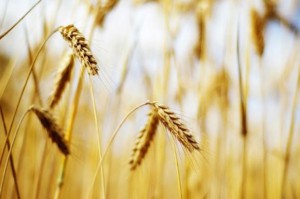 